De transformación 28:El otro día fui con mis padres a comprar. Mi padre empezó a reírse por un cartel que vio. Yo al principio no lo entendí, pero después observé con atención y me di cuenta. Explica qué está mal en el cartel y escribe la solución correcta.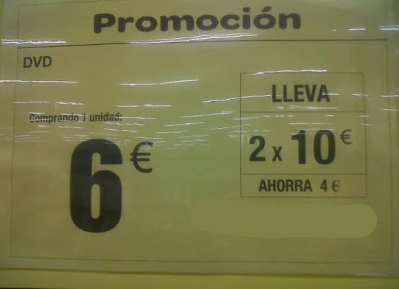 